English summary belowOnderzoekschool Politieke GeschiedenisProgramma Tutorial OnderzoeksstrategieënDatum: Maandag 18 januari 2016 Tijd: 10.30 – 16.30 uur Plaats: Rijksuniversiteit GroningenLocatie: Harmonie, Oude Kijk in ’t Jatstraat 26, Groningen, zaal 13.15.0031. Organisatie: Universiteit Groningen / Prof. Dr. Dirk Jan Wolffram Het tutorial op 18 januari a.s.  is gewijd aan onderzoeksmethoden: van historiografisch debat via vraagstelling tot een effectieve onderzoeksstrategie. In een interactief seminar kunnen vragen aan de orde komen als bijvoorbeeld:  hoe verhouden zich institutionele factoren tot de impact van sterke persoonlijkheden in het politieke proces? Welke vraagstelling legitimeert een biografische methode? En welke methode vergt het onderzoek naar aard en invloed van instituties op het niveau van de staat? Hoe onderzoek je een abstract gegeven zoals legitimatie?  	Tijdens het tweede deel van de tutorial kunnen promovendi kunnen hun meest urgente methodologische probleem voorleggen om vervolgens samen met andere promovendi en ervaren onderzoekers naar de beste strategie te zoeken om hun probleem op te lossen.Heb jij een dringende onderzoeksvraag die je je promotor nooit durfde te stellen? Zie jij je gesteld voor de uitdaging 25 meter archief in vier jaar door te nemen? Of kun je juist niet vinden wat je zoekt? Vraag je je af in welk debat je eigenlijk participeert en waarom je onderzoek eigenlijk überhaupt de wil tot weten waard is? Geloof ons: ‘been there, seen it, got the t-shirt’. Om de tutorial onderzoekstrategieën voor te kunnen bereiden verzoeken we je vóór 11 januari één A4-tje aan te leveren met je centrale vraag, een kenschets van het theoretische of historiografische debat rond je onderzoek, en je grootste methodologische knelpunt: een vermist archief, een onbetrouwbare autobiografie, interpretatie van beeldmateriaal, te omvangrijk archief, oral history, beperkte openbaarheid, vertaling van een theoretisch probleem in een casus, problemen met digitale bestanden, toepassen en toetsen van theorieën uit andere disciplines etc. etc.Tijdens de bijeenkomst zullen senior-onderzoekers en collega-aio’s zich gezamenlijk over de problemen buigen zodat we van elkaar kunnen leren en elkaar kunnen inspireren.Nieuwe promovendi die bij de OPG zijn aangesloten, volgen vijf tutorials als onderdeel van hun opleiding. Het eerste tutorial, ‘What is political history’, vond op 5 oktober j.l. plaats, het tweede tutorial over onderzoeksstrategieën vindt op 18 januari plaats. Het derde tutorial over bronnen en digital humanities vindt plaats op 1 februari in Den Haag. De overige tutorials staan gepland voor 22 maart in Utrecht (onder leiding van Beatrice de Graaf) en 6 juni (presenting political history in an international context).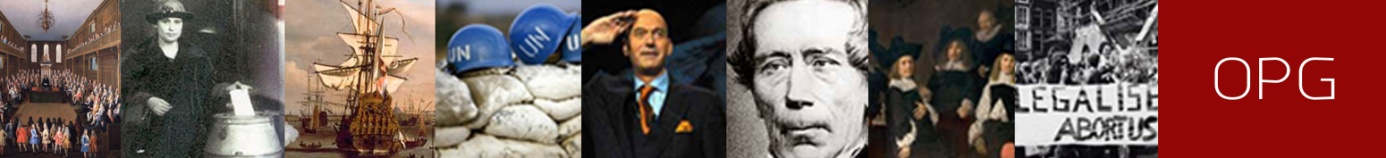 Programma 18 januari 201610.30	uur		: Binnenkomst met koffie en thee			: Opening en inleiding door Dirk Jan Wolffram			: ´Praktijkgevallen’ door diverse docenten: Lunch 	: Workshop Onderzoeksstrategieën16.30    uur	: Afsluiting. OrganisatieDirk Jan Wolffram is hoogleraar Geschiedenis van Bestuur en Politiek aan de Rijksuniversiteit GroningenOpdrachtSchrijf één A4-tje met je centrale vraag, een kenschets van het theoretische of historiografische debat rond je onderzoek, en je grootste methodologische knelpunt voor 11 januari 2016 naarDirk Jan Wolffram (d.j.wolffram@rug.nl en naar bureau@onderzoekschoolpolitiekegeschiedenis.nlWij zorgen voor verspreiding van de teksten onder alle deelnemers. Deelnemers lezen de teksten van collega promovendi van te voren en bereiden de discussie voor.   Research School Political HistoryProgram tutorial Research StrategiesDate: Monday, 18 January 2016Time: 10.30 hrs. – 16.30 hrs.Location: Groningen UniversityHarmonie, Oude Kijk in ‘t Jatstraat 26, Groningen. Room 13.15.0031Organisation: Groningen University, prof. dr. Dirk Jan WolfframThis tutorial is dedicated to research methods: the trajectory from historiographical debate through research question leading to an effective research strategy. In this interactive tutorial, the following kind of questions will be dealt with: how do you work with a concept like legitimacy? How is the relationship between institutional factors and the impact of strong personalities in the political process? Which questions legitimize a biographical approach? Which method is needed to study the nature and impact of institutions? During the second part of this tutorial, PhD candidates present their most urgent methodological bottleneck and try to find the best strategy to solve their problem together with other PhD candidates and senior researchers. Do you have a pressing research question which you never dared to ask your supervisor? Do you have to find a way to investigate 25 meter of archives in only four years? Or can you just not find what you are looking for? Do you wonder in which debate you are actually participating or even wonder why your research is actually worthwhile doing? Believe us: ‘been there, seen it, got the t-shirt’.To prepare the tutorial, we ask you to prepare 1 A4 with your research question, a brief overview of the theoretical or historiographical debate you are participating in and your most urgent methodological bottleneck. This can be an archive that is missing, an unreliable autobiography, problems with digital databases, working with theories from other disciplines etc. etc. Deadline 11 January.During the tutorial, you will discuss your problem together with senior researchers and your colleague PhD candidates. In this way we can learn from each other and inspire each other.Program:10.30	   Coffee and tea	    Opening by Dirk Jan Wolffram	    Presentations by senior researchers	    Lunch	    Workshop: research strategies16.30        ClosureOrganization:Prof. dr. Dirk Jan Wolffram is professor of Policy and Politics at Groningen University.AssignmentPrepare 1 A4 with your research question, a brief overview of the theoretical or historiographical debate you are participating in, you most urgent methodological bottleneck and mail it to d.j.wolffram@rug.nl and bureau@onderzoekschoolpolitiekegeschiedenis.nl.  Deadline: 11 January 2016. We will distribute the texts among the participants. Participants read all texts and prepare the discussion.Next tutorials:1 February 2016 The Hague: sources and digital humanities22 March 2016 Utrecht: tutorial by Beatrice de Graaf6 June 2016: presenting your research in an international context